ПРОЕКТ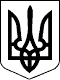 ВЕЛИКОСЕВЕРИНІВСЬКА СІЛЬСЬКА РАДА
КІРОВОГРАДСЬКОГО РАЙОНУ КІРОВОГРАДСЬКОЇ ОБЛАСТІДВАДЦЯТА СЕСІЯ ВОСЬМОГО СКЛИКАННЯРІШЕННЯвід     жовтня 2018 року                                                                                            №с.Велика СеверинкаПро вступ до асоціації органів місцевогосамоврядування «Асоціація об’єднаних територіальних громад»Відповідно до частини 1 статті 15 та пункту 15 частин 1 статті 43 Закону України «Про місцеве самоврядування в Україні»,  а також частини 1 статті 4 Закону України «Про асоціації органів місцевого самоврядування», з метою більш ефективного виконання  завдань і функцій місцевого самоврядування, сприяння місцевому і регіональному  розвитку, захисту  прав та інтересів об’єднаних  територіальних громад,  СІЛЬСЬКА РАДА ВИРІШИЛА:1. Погодити вступ Великосеверинівської сільської ради  в Асоціацію органів місцевого самоврядування «Асоціація об’єднаних територіальних громад».2. Уповноважити сільського голову ЛЕВЧЕНКА С.В. представляти Великосеверинівську сільську  раду в   Асоціації об’єднаних територіальних громад.3. Секретарю Великосверинівської сільської ради надіслати це рішення  в Асоціацію об’єднаних територіальних громад. Сільський голова							С.ЛЕВЧЕНКО